Kauno miesto savivaldybės taryba  n u s p r e n d ž i a: Pakeisti Centralizuoto vaikų priėmimo į Kauno miesto savivaldybės įsteigtų biudžetinių švietimo įstaigų ikimokyklinio ir priešmokyklinio ugdymo grupes tvarkos aprašą, patvirtintą Kauno miesto savivaldybės tarybos 2008 m. birželio 27 d. sprendimu Nr. T-331 „Dėl centralizuoto vaikų priėmimo į Kauno miesto savivaldybės įsteigtų biudžetinių švietimo įstaigų ikimokyklinio ir priešmokyklinio ugdymo grupes tvarkos“: 1. Pakeisti 10.1 papunkčio pirmąją pastraipą ir ją išdėstyti taip: „10.1. Teikiama pirmenybė, atsižvelgiant į 10.2 papunkčio sąlygą, šiems vaikams:“. 2. Pakeisti 10.2 papunktį ir jį išdėstyti taip: „10.2. Vadovaujamasi nuostata, kad vaiko ir jo tėvų (įtėvių, globėjų) deklaruota gyvenamoji vieta turi būti Kauno mieste (išskyrus 10.1.2 ir 10.1.7 papunkčius). Pirmiausia į eilę įtraukiami vaikai, turintys pirmenybę pagal Aprašo 10.1.1, 10.1.2, 10.1.3, 10.1.4 ir 10.1.5 papunkčius. Toliau eilė sudaroma taip: į eilę įtraukiama po vieną vaiką, turintį pirmenybę pagal Aprašo 10.1.6–10.1.11 papunkčius, ir vaiką, neturintį pirmenybės. Toliau eilės sudarymas kartojamas tokia pačia tvarka.“ 3. Pakeisti 10.3 papunktį ir jį išdėstyti taip: „10.3. Į laisvas vietas gali būti priimami vaikai ir iš kitų savivaldybių. Pirmenybė patekti į ikimokyklinio ugdymo grupių laisvas vietas teikiama vaikams iš tų savivaldybių, kurios yra sudariusios išlaidų už ugdymo sąlygų tenkinimą kompensavimo sutartis su Savivaldybe.“ 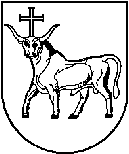 KAUNO MIESTO SAVIVALDYBĖS TARYBAKAUNO MIESTO SAVIVALDYBĖS TARYBASPRENDIMASSPRENDIMASDĖL KAUNO MIESTO SAVIVALDYBĖS TARYBOS 2008 M. BIRŽELIO 27 D. SPRENDIMO NR. T-331 „DĖL CENTRALIZUOTO VAIKŲ PRIĖMIMO Į KAUNO MIESTO SAVIVALDYBĖS ĮSTEIGTŲ BIUDŽETINIŲ ŠVIETIMO ĮSTAIGŲ IKIMOKYKLINIO IR PRIEŠMOKYKLINIO UGDYMO GRUPES TVARKOS“ PAKEITIMO DĖL KAUNO MIESTO SAVIVALDYBĖS TARYBOS 2008 M. BIRŽELIO 27 D. SPRENDIMO NR. T-331 „DĖL CENTRALIZUOTO VAIKŲ PRIĖMIMO Į KAUNO MIESTO SAVIVALDYBĖS ĮSTEIGTŲ BIUDŽETINIŲ ŠVIETIMO ĮSTAIGŲ IKIMOKYKLINIO IR PRIEŠMOKYKLINIO UGDYMO GRUPES TVARKOS“ PAKEITIMO 2023 m. kovo 28 d.    Nr. T-1022023 m. kovo 28 d.    Nr. T-102KaunasKaunasSavivaldybės merasVisvaldas Matijošaitis